                                                                                        Заместитель директора по учебной работе                                                                                                                                 Н.А. ВолковаЗаведующий учебной частью                                                                                                                                                         Р.Ч. Худаева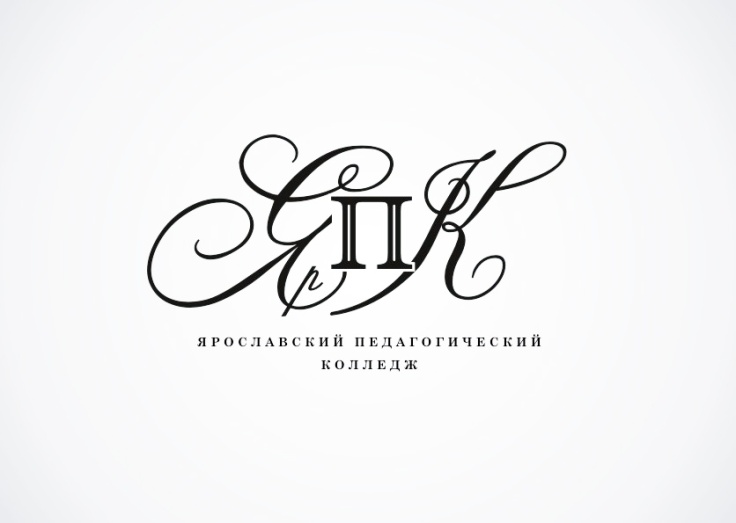 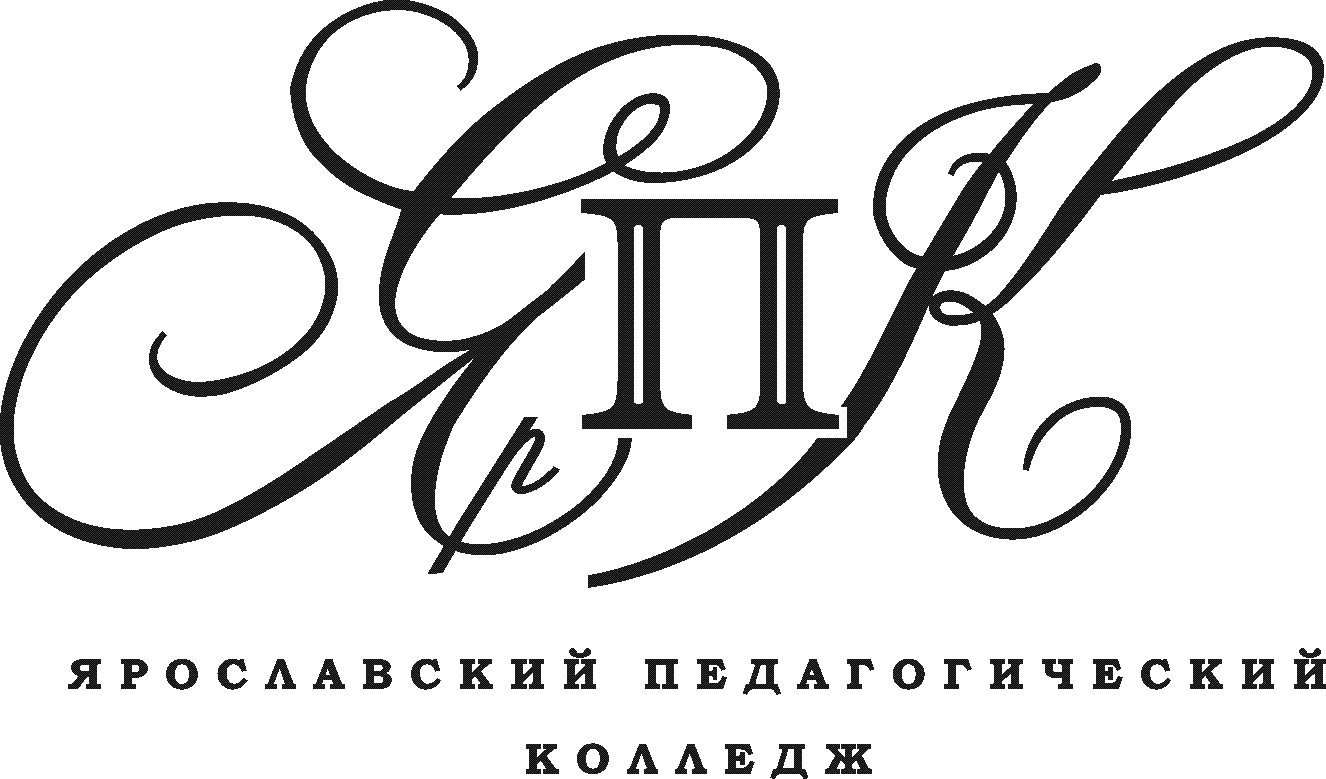 5 октября 2016 годаДень самоуправленияГосударственное профессиональное образовательноеавтономное учреждение Ярославской областиЯрославский педагогический колледж5 октября 2016 годаДень самоуправленияГосударственное профессиональное образовательноеавтономное учреждение Ярославской областиЯрославский педагогический колледж5 октября 2016 годаДень самоуправленияГосударственное профессиональное образовательноеавтономное учреждение Ярославской областиЯрославский педагогический колледжРАСПИСАНИЕ УЧЕБНЫХ ЗАНЯТИЙна I  семестр 2016-2017 учебного годаРАСПИСАНИЕ УЧЕБНЫХ ЗАНЯТИЙна I  семестр 2016-2017 учебного годаРАСПИСАНИЕ УЧЕБНЫХ ЗАНЯТИЙна I  семестр 2016-2017 учебного годаРАСПИСАНИЕ УЧЕБНЫХ ЗАНЯТИЙна I  семестр 2016-2017 учебного годаРАСПИСАНИЕ УЧЕБНЫХ ЗАНЯТИЙна I  семестр 2016-2017 учебного годаРАСПИСАНИЕ УЧЕБНЫХ ЗАНЯТИЙна I  семестр 2016-2017 учебного годаРАСПИСАНИЕ УЧЕБНЫХ ЗАНЯТИЙна I  семестр 2016-2017 учебного годаРАСПИСАНИЕ УЧЕБНЫХ ЗАНЯТИЙна I  семестр 2016-2017 учебного годаРАСПИСАНИЕ УЧЕБНЫХ ЗАНЯТИЙна I  семестр 2016-2017 учебного годаРАСПИСАНИЕ УЧЕБНЫХ ЗАНЯТИЙна I  семестр 2016-2017 учебного годаРАСПИСАНИЕ УЧЕБНЫХ ЗАНЯТИЙна I  семестр 2016-2017 учебного годаПАРАУРОКГРУППАГРУППА11 группа11 группа11-в группа13 группа13 группа13-в группа13-в группаПАРАУРОКВРЕМЯВРЕМЯ11 группа11 группа11-в группа13 группа13 группа13-в группа13-в группаСРЕДА118.30-9.00ОУД.01. Русский язык и литература (русский язык)Онищенко А.Аауд.216ОУД.01. Русский язык и литература (русский язык)Онищенко А.Аауд.216ОУД.01. Русский язык и литература (русский язык)Онищенко А.Аауд.216ОУД.04. ИсторияХан Ю.С., Макарова Е.Н.ауд. 210ОУД.03. МатематикаНови-Окли В.И., Куровская Д.А.ауд. 204ОУД.03. МатематикаНови-Окли В.И., Куровская Д.А.ауд. 204ОУД.01. Русский язык и литература (литература)Никитинская А.А., Илларионова Л.М.ауд. 130ОУД.01. Русский язык и литература (литература)Никитинская А.А., Илларионова Л.М.ауд. 130СРЕДА129.00-9.30ОУД.01. Русский язык и литература (русский язык)Онищенко А.Аауд.216ОУД.01. Русский язык и литература (русский язык)Онищенко А.Аауд.216ОУД.01. Русский язык и литература (русский язык)Онищенко А.Аауд.216ОУД.04. ИсторияХан Ю.С., Макарова Е.Н.ауд. 210ОУД.03. МатематикаНови-Окли В.И., Куровская Д.А.ауд. 204ОУД.03. МатематикаНови-Окли В.И., Куровская Д.А.ауд. 204ОУД.01. Русский язык и литература (литература)Никитинская А.А., Илларионова Л.М.ауд. 130ОУД.01. Русский язык и литература (литература)Никитинская А.А., Илларионова Л.М.ауд. 130СРЕДА239.40-10.10ОУД.04. ИсторияХан Ю.С., Макарова Е.Н.ауд. 210ОУД.04. ИсторияХан Ю.С., Макарова Е.Н.ауд. 210ОУД.04. ИсторияХан Ю.С., Макарова Е.Н.ауд. 210ОУД.01. Русский язык и литература (литература)Никитинская А.А., Илларионова Л.М.ауд. 130ОУД.01. Русский язык и литература (русский язык)Онищенко А.А.ауд.216ОУД.01. Русский язык и литература (русский язык)Онищенко А.А.ауд.216ОУД.03. МатематикаНови-Окли В.И., Куровская Д.А.ауд. 204ОУД.03. МатематикаНови-Окли В.И., Куровская Д.А.ауд. 204СРЕДА2410.10-10.40ОУД.04. ИсторияХан Ю.С., Макарова Е.Н.ауд. 210ОУД.04. ИсторияХан Ю.С., Макарова Е.Н.ауд. 210ОУД.04. ИсторияХан Ю.С., Макарова Е.Н.ауд. 210ОУД.01. Русский язык и литература (литература)Никитинская А.А., Илларионова Л.М.ауд. 130ОУД.01. Русский язык и литература (русский язык)Онищенко А.А.ауд.216ОУД.01. Русский язык и литература (русский язык)Онищенко А.А.ауд.216ОУД.03. МатематикаНови-Окли В.И., Куровская Д.А.ауд. 204ОУД.03. МатематикаНови-Окли В.И., Куровская Д.А.ауд. 204СРЕДА3511.10-11.40ОУД.10. ГеографияВиноградова А.В., Коваль Н.А.ауд. 409ОУД.10. ГеографияВиноградова А.В., Коваль Н.А.ауд. 409ОУД.10. ГеографияВиноградова А.В., Коваль Н.А.ауд. 409ОУД.01. Русский язык и литература (русский язык)Онищенко А.А.ауд.216ОУД.01. Русский язык и литература (литература)Никитинская А.А., Илларионова Л.М.ауд. 130ОУД.01. Русский язык и литература (литература)Никитинская А.А., Илларионова Л.М.ауд. 130ОУД.02. Иностранный языкТуманова В.О.ауд. 401ОУД.02. Иностранный языкТуманова В.О.ауд. 401СРЕДА3611.40-12.10ОУД.10. ГеографияВиноградова А.В., Коваль Н.А.ауд. 409ОУД.10. ГеографияВиноградова А.В., Коваль Н.А.ауд. 409ОУД.10. ГеографияВиноградова А.В., Коваль Н.А.ауд. 409ОУД.01. Русский язык и литература (русский язык)Онищенко А.А.ауд.216ОУД.01. Русский язык и литература (литература)Никитинская А.А., Илларионова Л.М.ауд. 130ОУД.01. Русский язык и литература (литература)Никитинская А.А., Илларионова Л.М.ауд. 130ОУД.02. Иностранный языкТуманова В.О.ауд. 401ОУД.02. Иностранный языкТуманова В.О.ауд. 401ПАРАУРОКГРУППА14 группа15 группа15-в группаПАРАУРОКВРЕМЯ14 группа15 группа15-в группаСРЕДА118.30-9.00ОУД. 07 ИнформатикаМорозова АА., Короле К.О.ауд. 414, ауд. 416ОП.02 ПсихологияКваша В.И.,Ходакова А.А.ауд. 421ОГСЭ.04. Иностранный языкДедковская В.В.ауд. 405СРЕДА129.00-9.30ОУД. 07 ИнформатикаМорозова АА., Короле К.О.ауд. 414, ауд. 416ОП.02 ПсихологияКваша В.И.,Ходакова А.А.ауд. 421ОГСЭ.04. Иностранный языкДедковская В.В.ауд. 405СРЕДА239.40-10.10ОУД.10. ГеографияВиноградова А.В., Коваль Н.А.ауд. 409МДК.01.03. Детская литература с практикумом по выразительному чтениюГайдук Е.С.ауд. 212ОП.02 ПсихологияКваша В.И.,Ходакова А.А.ауд. 421СРЕДА2410.10-10.40ОУД.10. ГеографияВиноградова А.В., Коваль Н.А.ауд. 409МДК.01.03. Детская литература с практикумом по выразительному чтениюГайдук Е.С.ауд. 212ОП.02 ПсихологияКваша В.И.,Ходакова А.А.ауд. 421СРЕДА3511.10-11.40ОУД.04. ИсторияХан Ю.С., Макарова Е.Н.ауд. 210ОГСЭ.04. Иностранный языкАндреева С.Е., Топоркова А.С.ауд. 403, ауд. 402МДК.01.03. Детская литература с практикумом по выразительному чтениюГайдук Е.С.ауд. 212СРЕДА3611.40-12.10ОУД.04. ИсторияХан Ю.С., Макарова Е.Н.ауд. 210ОГСЭ.04. Иностранный языкАндреева С.Е., Топоркова А.С.ауд. 403, ауд. 402МДК.01.03. Детская литература с практикумом по выразительному чтениюГайдук Е.С.ауд. 212ПАРАУРОКГРУППАГРУППА21 группа22 группа23 группа23-в группаПАРАУРОКВРЕМЯВРЕМЯ21 группа22 группа23 группа23-в группаСРЕДА118.30-9.00ОГСЭ.05. Физическая культураТюрина Ю.А.(ритмика)ОГСЭ.05. Физическая культураТюрина Ю.А.(ритмика)МДК.01.02. Русский язык с методикой преподаванияДождикова О.И., Мартьянова Е.С.ауд. 214ОП.03. Возрастная анатомия, физиология и гигиенаБородина А.А., Цветкова Н.С.ауд. 409ОГСЭ.04. Иностранный языкИльина А.Н., Кафланова Д.И.ауд. 405, ауд. 402СРЕДА129.00-9.30ОГСЭ.05. Физическая культураТюрина Ю.А.(ритмика)ОГСЭ.05. Физическая культураТюрина Ю.А.(ритмика)МДК.01.02. Русский язык с методикой преподаванияДождикова О.И., Мартьянова Е.С.ауд. 214ОП.03. Возрастная анатомия, физиология и гигиенаБородина А.А., Цветкова Н.С.ауд. 409ОГСЭ.04. Иностранный языкИльина А.Н., Кафланова Д.И.ауд. 405, ауд. 402СРЕДА239.40-10.10МДК.01.02. Русский язык с методикой преподаванияДождикова О.И., Мартьянова Е.С.ауд. 214МДК.01.02. Русский язык с методикой преподаванияДождикова О.И., Мартьянова Е.С.ауд. 214МДК.01.03. Детская литература с практикумом по выразительному чтениюГайдук Е.С.ауд. 212МДК.01.02. Теоретические и методические основы физического воспитания и развития детей раннего и дошкольного возрастаКуликова А.О.ауд. 412ОГСЭ.05. Физическая культураТюрина Ю.А., Карпова К.В.с/зСРЕДА2410.10-10.40МДК.01.02. Русский язык с методикой преподаванияДождикова О.И., Мартьянова Е.С.ауд. 214МДК.01.02. Русский язык с методикой преподаванияДождикова О.И., Мартьянова Е.С.ауд. 214МДК.01.03. Детская литература с практикумом по выразительному чтениюГайдук Е.С.ауд. 212МДК.01.02. Теоретические и методические основы физического воспитания и развития детей раннего и дошкольного возрастаКуликова А.О.ауд. 412ОГСЭ.05. Физическая культураТюрина Ю.А., Карпова К.В.с/зСРЕДА3511.10-11.40МДК.01.03. Детская литература с практикумом по выразительному чтениюГайдук Е.С.ауд. 212МДК.01.03. Детская литература с практикумом по выразительному чтениюГайдук Е.С.ауд. 212ОГСЭ.04. Иностранный языкИльина А.Н., Кафланова Д.И.ауд. 405, ауд. 402ОГСЭ.04. Иностранный языкКафланова Д.И.ауд. 402ОП.03. Возрастная анатомия, физиология и гигиенаБородина А.А., Цветкова Н.С.ауд. 409СРЕДА3611.40-12.10МДК.01.03. Детская литература с практикумом по выразительному чтениюГайдук Е.С.ауд. 212МДК.01.03. Детская литература с практикумом по выразительному чтениюГайдук Е.С.ауд. 212ОГСЭ.04. Иностранный языкИльина А.Н., Кафланова Д.И.ауд. 405, ауд. 402ОГСЭ.04. Иностранный языкКафланова Д.И.ауд. 402ОП.03. Возрастная анатомия, физиология и гигиенаБородина А.А., Цветкова Н.С.ауд. 409ПАРАУРОКГРУППАГРУППА24 группа25 группа25-в группа31 группаПАРАУРОКВРЕМЯВРЕМЯ24 группа25 группа25-в группа31 группаСРЕДА118.30-9.00ОП.08.01. Гимнастика с методикой тренировкиОгурцова В.В., Храмлева М.М.с/з (ауд. 303 )ОП.08.01. Гимнастика с методикой тренировкиОгурцова В.В., Храмлева М.М.с/з (ауд. 303 )ОГСЭ.05. Физическая культураДорожкина Н.М.с/зМДК.01.07. Теория и методика физического воспитания с практикумомКуликова А.О.ауд. 412МДК.04.01. Теоретические и прикладные аспекты методической работы учителя начальных классовСтолярова Е.К.ауд. 125СРЕДА129.00-9.30ОП.08.01. Гимнастика с методикой тренировкиОгурцова В.В., Храмлева М.М.с/з (ауд. 303 )ОП.08.01. Гимнастика с методикой тренировкиОгурцова В.В., Храмлева М.М.с/з (ауд. 303 )ОГСЭ.05. Физическая культураДорожкина Н.М.с/зМДК.01.07. Теория и методика физического воспитания с практикумомКуликова А.О.ауд. 412МДК.04.01. Теоретические и прикладные аспекты методической работы учителя начальных классовСтолярова Е.К.ауд. 125СРЕДА239.40-10.10ОП. 08. Легкая атлетика с методикой тренировкиТихомиров,А.Р.Васенин И.М.с/з (ауд. 303)ОП. 08. Легкая атлетика с методикой тренировкиТихомиров,А.Р.Васенин И.М.с/з (ауд. 303)ОП.01. ПедагогикаКуранова Д.Д.ауд. 423МДК.01.06. Методика обучения продуктивным видам деятельности с практикумомМакарова В., Дружкова Х.ауд. 424ОГСЭ.02. Психология общенияРадис А.С.ауд. 421СРЕДА2410.10-10.40ОП. 08. Легкая атлетика с методикой тренировкиТихомиров,А.Р.Васенин И.М.с/з (ауд. 303)ОП. 08. Легкая атлетика с методикой тренировкиТихомиров,А.Р.Васенин И.М.с/з (ауд. 303)ОП.01. ПедагогикаКуранова Д.Д.ауд. 423МДК.01.06. Методика обучения продуктивным видам деятельности с практикумомМакарова В., Дружкова Х.ауд. 424ОГСЭ.02. Психология общенияРадис А.С.ауд. 421СРЕДА3511.10-11.40ОП.01. ПедагогикаКуранова Д.Д.ауд. 423ОП.01. ПедагогикаКуранова Д.Д.ауд. 423ОГСЭ.02. Психология общенияРадис А.С.ауд. 421ОГСЭ.05. Физическая культураТюрина Ю.А., Карпова К.В.с/зМДК.01.07. Теория и методика физического воспитания с практикумомКуликова А.О.ауд. 412СРЕДА3611.40-12.10ОП.01. ПедагогикаКуранова Д.Д.ауд. 423ОП.01. ПедагогикаКуранова Д.Д.ауд. 423ОГСЭ.02. Психология общенияРадис А.С.ауд. 421ОГСЭ.05. Физическая культураТюрина Ю.А., Карпова К.В.с/зМДК.01.07. Теория и методика физического воспитания с практикумомКуликова А.О.ауд. 412ПАРАУРОКГРУППАГРУППА32 группа33 группаПАРАУРОКВРЕМЯВРЕМЯ32 группа33 группаСРЕДА118.30-9.00ОГСЭ.05. Физическая культура Карпова К.В.ОГСЭ.05. Физическая культура Карпова К.В.МДК.02.04. Практикум по художественной обработке материалов и изобразительному искусствуМакарова В.А., Дружкова Х.ауд. 424СРЕДА129.00-9.30ОГСЭ.05. Физическая культура Карпова К.В.ОГСЭ.05. Физическая культура Карпова К.В.МДК.02.04. Практикум по художественной обработке материалов и изобразительному искусствуМакарова В.А., Дружкова Х.ауд. 424СРЕДА239.40-10.10ОГСЭ.02. Психология общенияРадис А.С.ауд. 421ОГСЭ.02. Психология общенияРадис А.С.ауд. 421ОГСЭ.05. Физическая культураДорожкина Н.М.с/зСРЕДА2410.10-10.40ОГСЭ.02. Психология общенияРадис А.С.ауд. 421ОГСЭ.02. Психология общенияРадис А.С.ауд. 421ОГСЭ.05. Физическая культураДорожкина Н.М.с/зСРЕДА3511.10-11.40МДК.04.01. Теоретические и прикладные аспекты методической работы учителя начальных классовСтолярова Е.К.ауд. 125МДК.04.01. Теоретические и прикладные аспекты методической работы учителя начальных классовСтолярова Е.К.ауд. 125МДК.02.04. Практикум по художественной обработке материалов и изобразительному искусствуМакарова В.А., Дружкова Х.ауд. 424СРЕДА3611.40-12.10МДК.04.01. Теоретические и прикладные аспекты методической работы учителя начальных классовСтолярова Е.К.ауд. 125МДК.04.01. Теоретические и прикладные аспекты методической работы учителя начальных классовСтолярова Е.К.ауд. 125МДК.02.04. Практикум по художественной обработке материалов и изобразительному искусствуМакарова В.А., Дружкова Х.ауд. 424